Dům dětí a mládeže BETA Pardubice, Štolbova 2665Dějepisná olympiáda Časový harmonogram pro ročník 2021-2022ŠKOLNÍ KOLA:	7. – 26. ledna  2022(školní kola si vyučující organizují sami, testy budou zpřístupněny pouze přihlášeným školám na portále soutěží pod Dějepisnou olympiádou)UZÁVĚRKA VLOŽENÍ VÝSLEDKŮ ŠKOLNÍHO KOLA:	do 25. února  2022POSTUPOVÝ KLÍČ:	Do okresního kola postupuje vždy vítěz, z jedné školy mohou postoupit včetně vítěze maximálně 3 úspěšní řešitelé (dosáhly alespoň 60 % z maximálního počtu bodů) o postupu rozhodne okresní komise na základě výsledků školních kol dle počtu získaných bodů-viz propoziceOKRESNÍ KOLO:		  		22. března   2022 v 9,00 hodin /prezence od 8,30 hodin/MÍSTO KONÁNÍ:			 	Dům dětí a mládeže BETA Pardubice, Štolbova 2665KRAJSKÉ KOLO:				4. dubna  2022 v 9:00 hodin /prezence od  8,30 hodin/		MÍSTO KONÁNÍ:			 	Dům dětí a mládeže BETA Pardubice, Štolbova 2665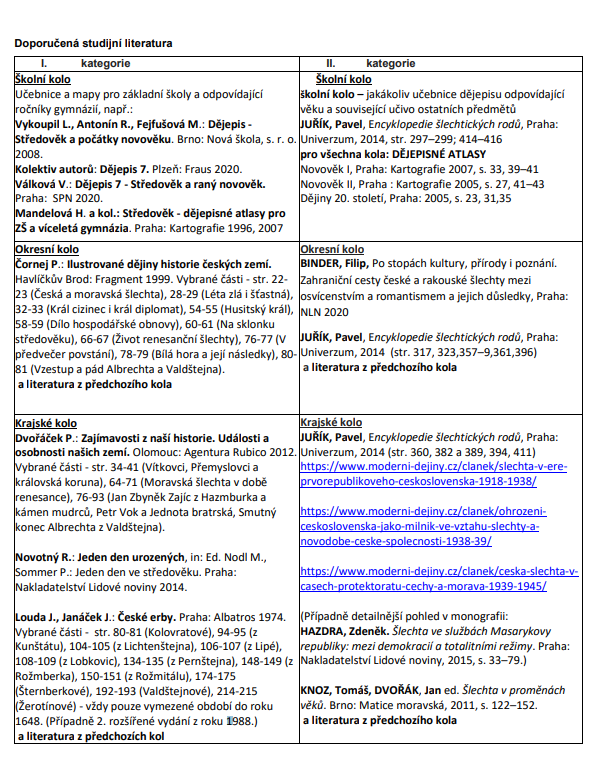 Aktuální informace o soutěži najdete na:http://www.talentovani.cz/dejepisna-olympiadaJana Ševčíkováza organizátory okresní a krajské soutěžeV Pardubicích, leden  2022